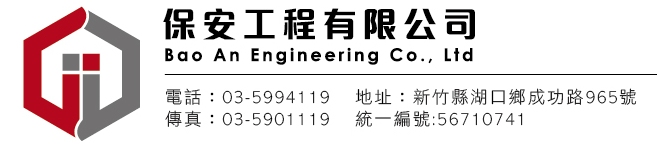 ●消防安全設備維護保養項目   ◎滅火器                           ◎室內(外)消防栓   ◎方向(出口)燈                     ◎自動灑水水霧設備   ◎緊急照明燈                       ◎自動泡沫滅火設備   ◎避難器具                         ◎排煙系統   ◎火警自動警報設備                 ◎發電機   ◎緊急廣播設備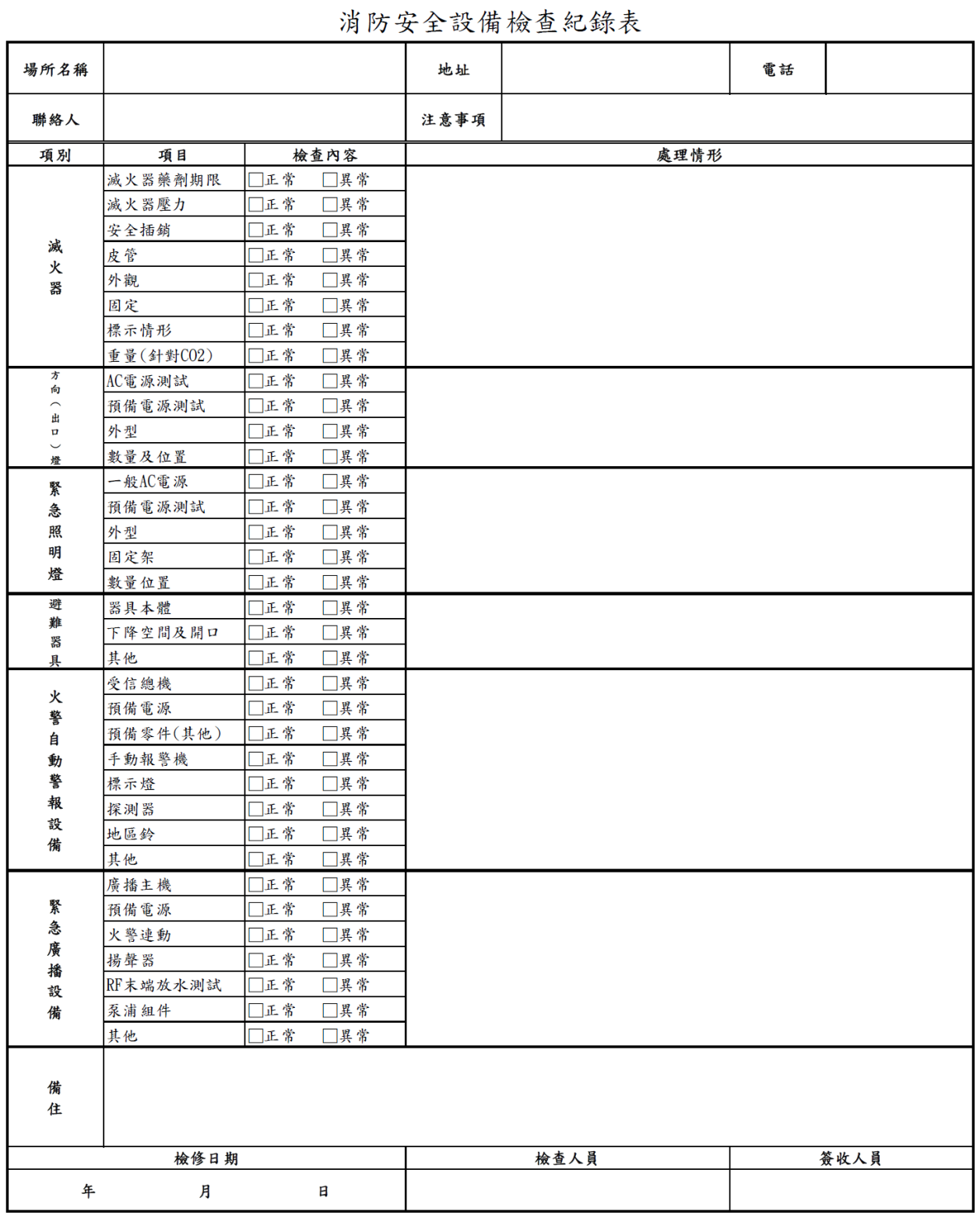 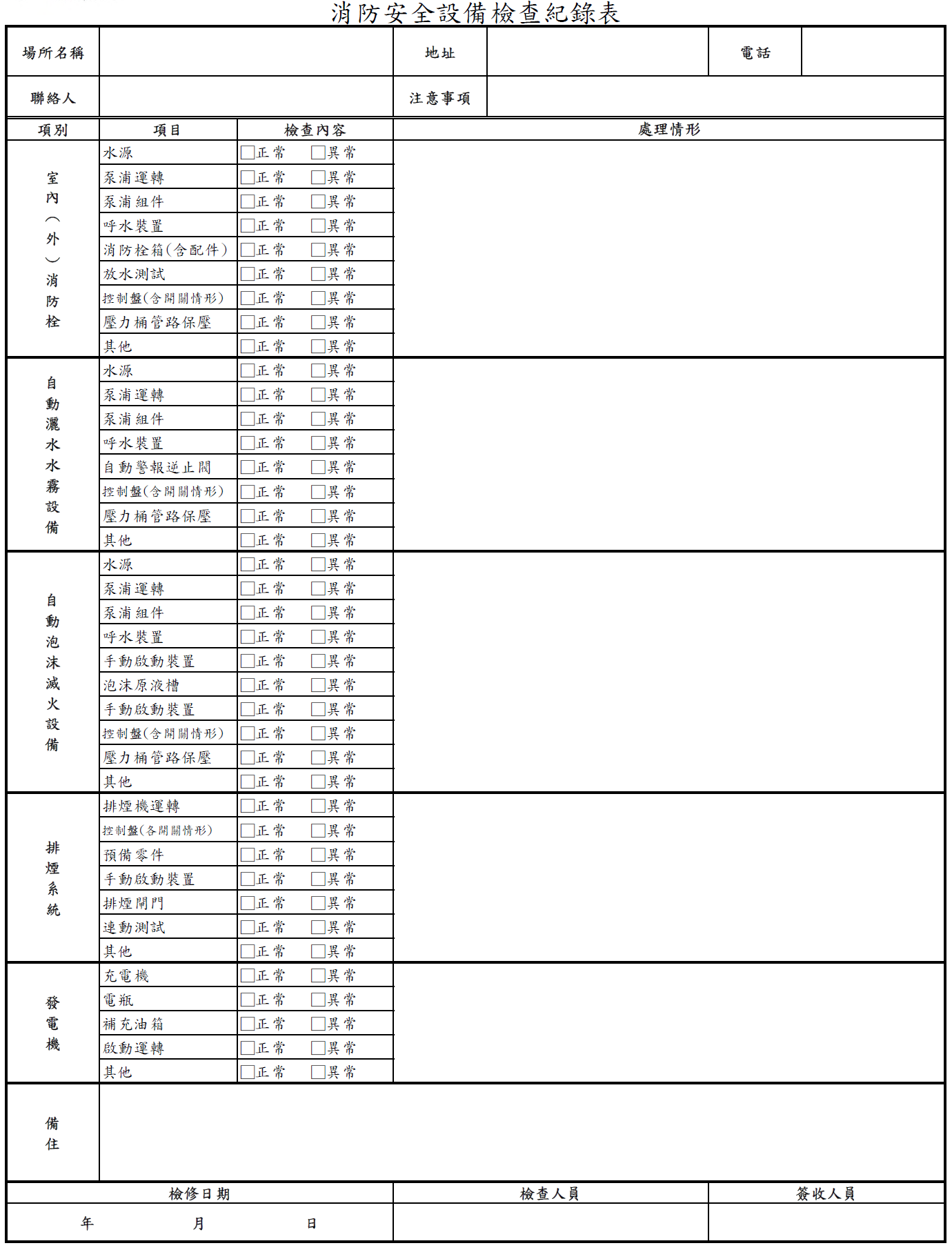 消防安全設備維護保養消防安全設備維護保養專業團隊包含消防設備師(士)、甲級電匠、勞工安全衛生管理人員等等包含消防設備師(士)、甲級電匠、勞工安全衛生管理人員等等全年無休編制值班人員，遇緊急系統故障時可派員處理，安全無死角編制值班人員，遇緊急系統故障時可派員處理，安全無死角隨時掌控專業電腦繪製圖面及表格報告說明，內容清楚，客戶可隨時掌握場所內最新消防設備妥善狀態專業電腦繪製圖面及表格報告說明，內容清楚，客戶可隨時掌握場所內最新消防設備妥善狀態完整維修本公司編制自有工程團隊，故障設備可立即報價進行修復，隨時維護場所消防安全本公司編制自有工程團隊，故障設備可立即報價進行修復，隨時維護場所消防安全貼心負責消防單位檢查，公司派員全程陪同複查測試，解決客戶煩雜問題消防單位檢查，公司派員全程陪同複查測試，解決客戶煩雜問題加值服務可提供年度消防檢修申報、消防編組教育訓練、消防防護計劃書製作、公共危險物品安全規劃及法令諮詢等服務可提供年度消防檢修申報、消防編組教育訓練、消防防護計劃書製作、公共危險物品安全規劃及法令諮詢等服務有效管理定期專人通知排程，電腦化檔案資料管理與追蹤定期專人通知排程，電腦化檔案資料管理與追蹤